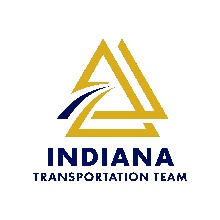 «BADGE»«FIRST» «LAST»«COMPANY»«Next Record»«BADGE»«FIRST» «LAST»«COMPANY»«Next Record»«BADGE»«FIRST» «LAST»«COMPANY»«Next Record»«BADGE»«FIRST» «LAST»«COMPANY»«Next Record»«BADGE»«FIRST» «LAST»«COMPANY»«Next Record»«BADGE»«FIRST» «LAST»«COMPANY»«Next Record»«BADGE»«FIRST» «LAST»«COMPANY»«Next Record»«BADGE»«FIRST» «LAST»«COMPANY»